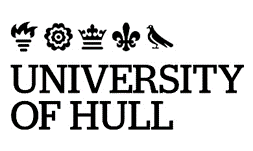 IntroductionThis code of practice sets out the University’s approach to the management and monitoring of accreditations by Professional, Statutory and Regulatory Bodies (PSRBs).Academic Areas are responsible for seeking and retaining PSRB accreditation for all programmes that qualify for such recognition.Where appropriate, and in consultation with the relevant professional body, the processes of programme approval and periodic review set out in the relevant codes of practice will be conducted in parallel / partnership with the relevant professional body (programme approval) or modified to prevent unnecessary burden on the department being reviewed (periodic review).ScopeThe code applies to all taught provision that is accredited by a PSRB, whether recognition be for individual modules or for programmes, which lead to an award of the University.Collaborative ProvisionThe code applies to all modules and programmes delivered in whole or in part by a partner institution which lead to an award of the University of Hull.Hull York Medical SchoolProgrammes leading to a joint award of the Universities of Hull and York are subject to separate arrangements.DefinitionsThe term Professional, Statutory and Regulatory Bodies (PSRBs) is used to denote the diverse group of professional and employer bodies, regulators and those with statutory authority over a profession or group of professionals. PSRBs are organisations that are authorised to accredit, approve or recognise specific programmes or modules. They provide membership services and promote the interests of people working in professions; accredit or endorse courses that meet professional standards, provide a route through to the professions or are recognised by employers.Purpose To ensure that the University:is able to assure itself that the approval, monitoring and review requirements and other processes of PSRBs are met whilst ensuring that the requirements of the University’s systems, procedures and regulations continue to be met.is aware, through established routes, of the current status of all accredited programmes and of any potential changes as programme are developed.has appropriate opportunities to identify and transfer good practice.maintains central oversight to support its commitment to the enhancement of the quality of the student learning experience.ProcessAnnually, Heads of Academic Areas are responsible for informing the Quality Support Service and relevant Associate Dean for Education of the PSRB (re)accreditations scheduled to take place in the coming academic year, using the Course Professional Accreditation (see guidance).Heads of Academic Areas should seek advice from the Quality Support Service regarding quality assurance, standards and enhancement issues to be considered as part of the review process.Heads of Academic Areas are responsible for informing the Quality Support Service and relevant Associate Dean for Education of the outcome of the PSRB accreditation, using the Course Professional Accreditation (see guidance). Additionally, a copy of the PSRB report must be provided to the Quality Support Service.The outcomes of reviews must be reported to Education Student Experience Committee, via the Course Professional Accreditation. The Education Student Experience Committee is responsible for overseeing actions taken in response to PRSB reports.Withdrawal of AccreditationHeads of Academic Areas must inform the Quality Support Service and relevant Associate Dean for Education immediately if accreditation is withdrawnMonitoringFaculties must include an overview of all PSRB accreditations and PSRB activity in the Faculty Continual Monitoring Evaluation and Enhancement Journal.The Quality Support Service is responsible for maintaining a register of PSRB accreditations.Version ControlClassification:Version Number:Status:Approved by:Approval Date:Effective from:Next Review Date:Document Author:Document Owner:Department/Contact:Collaborative provision:Please state whether this document is applicable to the university’s collaborative partners: Mandatory			 Not mandatoryPlease state whether this document is applicable to the university’s collaborative partners: Mandatory			 Not mandatoryRelated documents:University Code of Practice: Continuous Monitoring, Evaluation and EnhancementUniversity Code of Practice: Continuous Monitoring, Evaluation and EnhancementPublished location:All printed or downloaded versions of this document are classified as uncontrolled. A controlled version is available from the university website.All printed or downloaded versions of this document are classified as uncontrolled. A controlled version is available from the university website.All printed or downloaded versions of this document are classified as uncontrolled. A controlled version is available from the university website.SummarySummaryThe Code of Practice sets out the University’s approach to monitoring professional accreditations and outlines the responsibilities of key stakeholders:This document is available in alternative formats frompolicy@hull.ac.uk  This document is available in alternative formats frompolicy@hull.ac.uk  This document is available in alternative formats frompolicy@hull.ac.uk  VersionAuthorDate approvedRelevant sections1 02Lisa Tees, Quality Manager, Quality Support ServiceAug 2023, HousekeepingUpdated Committee structure.1 01Lynne Braham, Director of Quality and Collaborative Partnerships, Quality Support ServiceDec 2021, Education Committee Re-instate lapsed code of practice, translated to the new template.Replaces Annex 1 with SITS Course Professional Accreditation function (4.1,4.3,4.4)1 00Quality Officer, Learning Enhancement and Academic Practice (LEAP)May 2014, University Learning, Teaching and Assessment Committee, ULTACSets out the University’s approach to monitoring professional accreditations.